Public reporting burden for this collection of information is estimated to average 5 minutes per response, including the time for reviewing instructions, searching existing data sources, gathering and maintaining the data needed, and completing and reviewing the collection of information. An agency may not conduct or sponsor, and a person is not required to respond to, a collection of information unless it displays a currently valid OMB control number. Send comments regarding this burden estimate or any other aspect of this collection of information, including suggestions for reducing this burden, to: NIH, Project Clearance Branch, 6705 Rockledge Drive, MSC 7974, Bethesda, MD 20892-7974, ATTN: PRA (0925-0740). Do not return the completed form to this address.MHSR Abstract Submission Instructions All abstracts must be submitted here. The deadline for submission is (Insert Submission Deadline here) at noon Eastern Time. Guidelines for abstract preparation are provided below. Please read carefully prior to submission. You will receive e-mail confirmation after your submission is received. First authors will be notified of acceptance around (First Notification Date Here).

Authors must indicate session type (symposium, paper presentation, poster presentation, or technology demonstration) at the time of submission. We will automatically consider for poster presentations those abstracts that are submitted but not accepted for paper presentations. 

Only completed abstracts will be considered for presentation. To be considered complete, abstracts for symposia, paper presentations, or poster presentations must describe one or more scientific study that will have produced results by the time of presentation at MHSR (YEAR), including descriptions of methods, results (they may be preliminary results), conclusions, and implications for improving practice. Abstracts describing research that is in progress and will not have final data analyses and findings by the time of the MHSR (YEAR) conference will not be accepted. Completed abstracts for technology demonstrations should describe the innovation to be presented, as well as details of how the demonstration will be conducted. 

In order to encourage broad and timely dissemination of research results and innovative services, abstracts presented elsewhere are acceptable for submission and presentation at the MHSR (YEAR) Conference provided that a manuscript reporting the same or similar results has not been accepted for publication. 

Abstracts for paper presentations and posters should not exceed 300 words. Symposium abstracts should include an overview (250 words maximum) and description of each individual presentation (not to exceed 150 words each). Technology demonstration abstracts should not exceed 400 words. Submissions should include the applicable sections described below.

Symposia, Papers, and Posters – These abstracts must contain the following sections: Presenter (individual paper and poster presentations); Chair, Discussant and Panelists (symposia) Objective – describes the research objective Method – summarizes the research methods used to accomplish the research Findings – summarizes findings that are supported by the data Impact - states the conclusions drawn from results, including the potential for the research findings to improve practice Funding – acknowledges the primary source of funding, including government, industry, foundation or academic institutional supportSubmit your abstract here!Review Criteria:Abstracts will be ranked according to their significance to the field of mental health services research, approach, innovation, findings (symposia, paper, poster) or impact (technology demonstration), and relevance to the focus of MHSR (YEAR) on harnessing science to strengthen the public health Impact of mental health services research. 

If you have questions, please contact Janet Sorrells, at jsorrell@mail.nih.gov.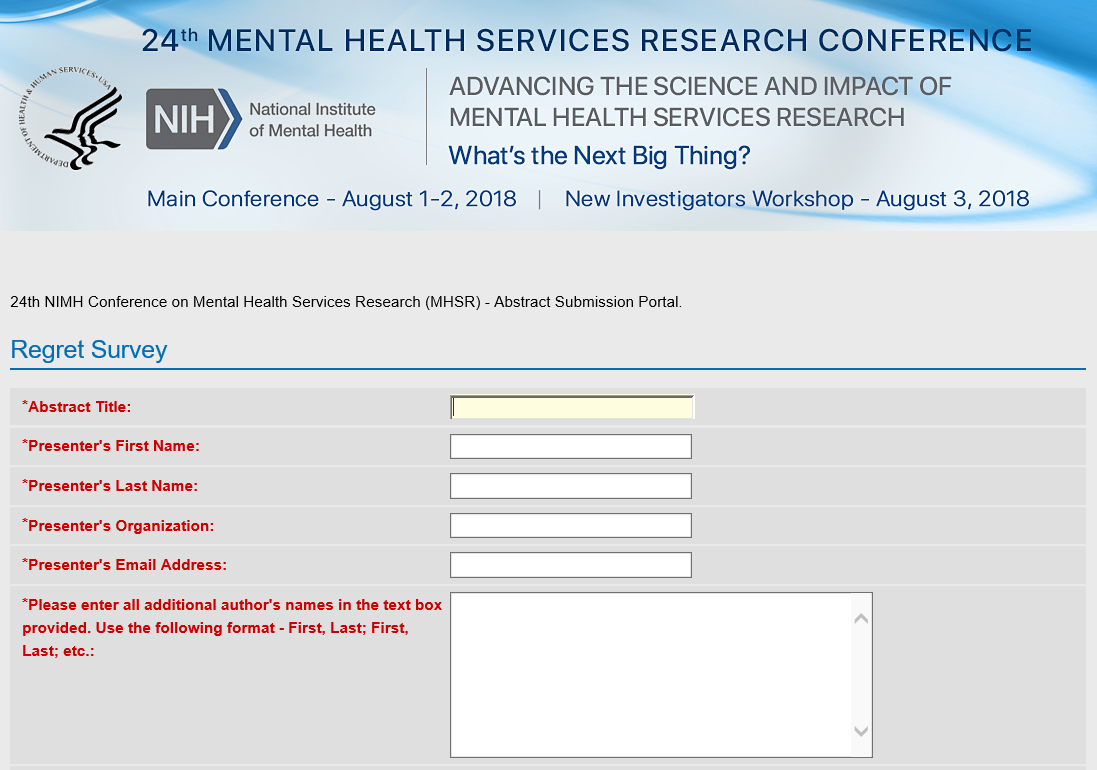 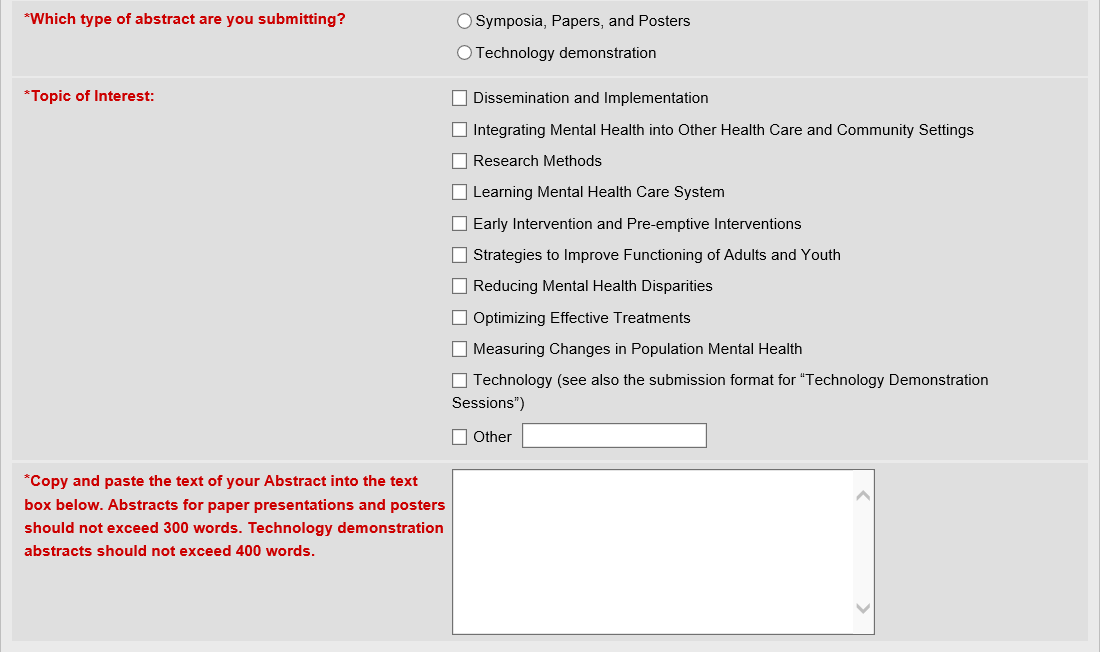 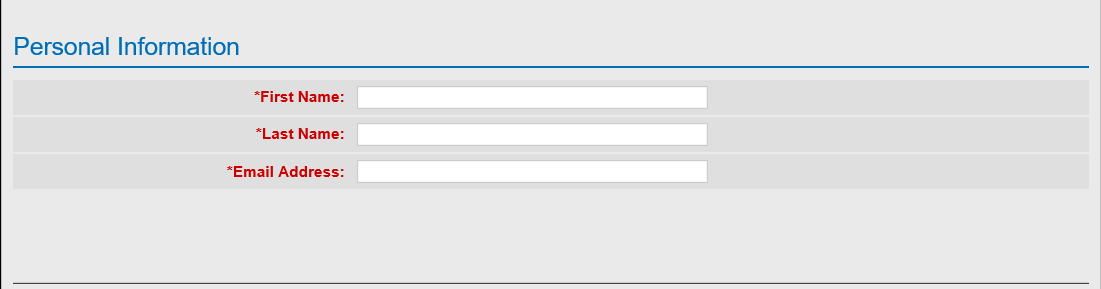 